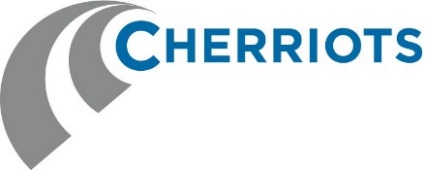 To:		Board of DirectorsFrom:		Roxanne Beltz, Trip Choice Program Coordinator		Steve Dickey, Director of Transportation DevelopmentThru:		Allan Pollock, General ManagerDate:		May 1, 2018Subject:	CHERRIOTS TRIP CHOICE FY17-18 3rd QUARTER REPORT ISSUEShall the Board receive the third quarter report of the FY 2017-2018 Cherriots Trip Choice Program?BACKGROUND AND FINDINGSCherriots Trip Choice program activities, goals and metrics are structured around the 2015 – 2017 ODOT approved work plan and the 2015 – 2020 Cherriots Trip Choice Strategic Plan which details specific activities and improvements to the regional TDM program.During the third quarter staff worked on building or strengthening a number of partnerships including ones with the Salem Art Association, Willamette University and the Mid-Willamette Valley Council of Governments.  The program is also a sponsor this year for On Your Feet Friday.FINANCIAL IMPACTNoneRECOMMENDATIONNonePROPOSED MOTIONInformation OnlyCHERRIOTS TRIP CHOICE3rd Quarter Report    FY 2017-2018	January ~ February ~ March 2018During the 3rd Quarter of FY 2017-2018, Cherriots Trip Choice continued work in accordance with the recommendations made in the 0 Strategic Plan and the Strategic Priorities. Our tasks and the activities associated with those are detailed in our work plan which can be summarized as, management of the Regional Rideshare Database, providing marketing, outreach and incentives for the use of all transportation options and promotion and expansion of TDM tactics within Polk, Marion and Yamhill Counties.DRIVE LESS CONNECTDrive Less Connect is Oregon's secure, easy-to-use online ride-matching tool that matches people who want to share the ride to work, school or play. At the request of ODOT Active Transportation, there was a meeting held via Skype with four vendors demonstrating their ride matching tool. Each TO program across the state was given an opportunity to ask questions and submit our thoughts on the products to ODOT.Drive Less Connect ~ 3rd Quarter 2017-2018OUTREACHEmployerCherriots Trip Choice staff has been focusing on its employer outreach and has been meeting with a variety of state and city work sites, businesses and employers.  When we meet with employers we discuss a variety of tools and incentives available to them, personalizing/customizing our approach depending on the work site or employer. Our conversations include the employer bus pass program, ridematching tools, developing commute incentives, Emergency Ride Home Program and vanpool formation.  Staff met with representatives from:City of SalemDept. of Revenue Dept. of State LandsDept. of EnergyODOT ManpowerSparrow Furniture (A business venture sponsored by Salem Alliance Church)Salem HealthWillamette UniversityCommunityWe have scheduled 10 + outreach events. These include health and wellness fairs, employee benefits fairs, school presentations, a bicycle rodeo and community fairs.Cherriots Trip Choice will be a sponsor for On Your Feet Fridays this year. Cherriots Trip Choice will have a table and visible presence at each of the events planned for the 2nd Friday of each month, May through September.  The format encourages people of all ages to walk or run on sidewalks and through parks in and around downtown Salem. Along the way to local business or park checkpoints, discover new places, get some exercise and have fun. Each month includes eight different checkpoints.  Staff have partnered with Salem Art Association to showcase the Cherriots Poster Contest winning art in their Young Artists’ Showcase. The 2017 winning posters were on display last month at the Bush Barn Art Center; they were located very near the entrance. The 2018 winners will be featured in the Spring Artist show running from July 6th through August 5th.We partnered with Salem Environmental Education and created bike maps for area high school students to use on Bike to School day on May 9th.Staff partnered with Professor Catalina de Onis from Willamette University to develop a process for assisting her students with information regarding transportation options. We may also be making transportation options presentation in the classroom in the future.Staff partnered with the MWVCOG and several ODOT employees to promote the safety messaging of “Every Intersection is a Crosswalk”. We have distributed, lawn signs, placed ads on the sides of busses, produce header cards and will be creating zipper pulls for children.Staff has revised the Grant/Highland WanderWalks™ map and it has been translated into Spanish. This will be the template for all future maps. The State street map is almost complete and will be ready mid June.NEWSLETTERThe first edition of the Cherriots Trip Choice “Navigator” quarterly newsletter was distributed via email to the distribution list we have in our database. Some of the emails bounced or were otherwise undeliverable, so we are updating our list. The next newsletter was distributed in early May.SOCIAL MEDIACherriots Trip Choice Facebook page now has 89 followers; Twitter now has 33 followers.VALLEY VANPOOLValley VanPool currently supports 47 vanpools that serve more than 400 commuters in the Willamette Valley. Staff is working closely with Lane Transit District to build a new Eugene to Salem van and we will be using some posters created by one of our partners.PROFESSIONAL DEVELOPMENTKiki Dohman presented at ACT’s professional development program, ImpACT!Mischa O’Reilly attended National Bike Summit and the Oregon Active Transportation Summit.ONGOING PARTICIPATIONBoard member of the Association for Commuter Transportation (ACT)Board members of the Transportation Options Group of OregonStatewide TDM and ToGo quarterly meetingsValley VanPool PartnershipQuarterly ETC networking and training lunchCherriots Wellness CommitteeCherriots Connects CommitteeCherriots Sustainability CommitteeSalem for Refugees Transportation Action CommitteeOpen Streets Salem Steering CommitteeTotal active users 	 483Total registered users 	 5228New users	  75Non SOV Miles Logged 	  130,345Bike trips 	 717Bus trips 	 628Total active users 	 483Total registered users 	 5228New users	  75Non SOV Miles Logged 	  130,345Bike trips 	 717Bus trips 	 628Total active users 	 483Total registered users 	 5228New users	  75Non SOV Miles Logged 	  130,345Bike trips 	 717Bus trips 	 628Carpool trips 	 1459Did Not Work trips 	 377Vanpool trips 	 1176 Walk trips 	 305Telework trips 	 215Drive Alone trips 	 342Ridematching statistics:Ridematch search performed 	 10,456Ridematch search with no results…	2598Ridematch requests sent 	 4378Ridematching statistics:Ridematch search performed 	 10,456Ridematch search with no results…	2598Ridematch requests sent 	 4378Ridematching statistics:Ridematch search performed 	 10,456Ridematch search with no results…	2598Ridematch requests sent 	 4378